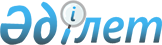 Достық ауылдық округіндегі Достық ауылындағы көшелерді қайта атау туралыШығыс Қазақстан облысы Семей қаласы Достық ауылдық округі әкімінің 2021 жылғы 21 сәуірдегі № 3 шешімі. Шығыс Қазақстан облысының Әділет департаментінде 2021 жылғы 23 сәуірде № 8670 болып тіркелді
      ЗҚАИ-ның ескертпесі.

      Құжаттың мәтінінде түпнұсқаның пунктуациясы мен орфографиясы сақталған.
      Қазақстан Республикасының 1993 жылғы 8 желтоқсандағы "Қазақстан Республикасының әкімшілік – аумақтық құрылысы туралы" Заңының 14-бабының 4) тармақшасына, Қазақстан Республикасының 2001 жылғы 23 қаңтардағы "Қазақстан Республикасындағы жергілікті мемлекеттік басқару және өзін-өзі басқарутуралы" Заңының 35 –бабына сәйкес, Шығыс Қазақстан облысы ономастикалық комиссиясының 2018 жылғы 15 маусымдағы қорытындысы негізінде, халықтың пікірін ескере отырып, Достық ауылдық округінің әкімі ШЕШІМ ҚАБЫЛДАДЫ:
      1. Достық ауылында келесі көшелер қайта аталсын:
      "Советская" көшесі "Абай" көшесі болып; 
      "Комсомольская" көшесі "Алаш" көшесі болып; 
      "Интернациональная" көшесі "Болашақ" көшесі болып.
      2. "Шығыс Қазақстан облысы Семей қаласының Достық ауылдық округі әкімінің аппараты" мемлекеттік мекемесі заңнамада белгіленген тәртіппен:
      1) осы шешімнің аумақтық әділет органында мемлекеттік тіркелуін;
      2) осы шешім мемлекеттік тіркелгеннен кейін күнтізбелік он күн ішінде оның көшірмесін Семей қаласының аумағында таратылатын мерзімді баспа басылымдарында ресми жариялауға жолданылуын;
      3) осы шешімді оны ресми жариялағаннан кейін Семей қаласы әкімдігінің интернет-ресурсында орналастырылуын қамтамасыз етсін.
      3. Осы шешімнің орындалуын бақылауды өзіме қалдырамын.
      4. Осы шешім оның алғашқы ресми жарияланған күнінен бастап қолданысқа енгізіледі.
					© 2012. Қазақстан Республикасы Әділет министрлігінің «Қазақстан Республикасының Заңнама және құқықтық ақпарат институты» ШЖҚ РМК
				
      Әкім 

Н. Жарликенов
